Cash Budgets 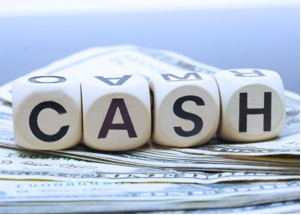 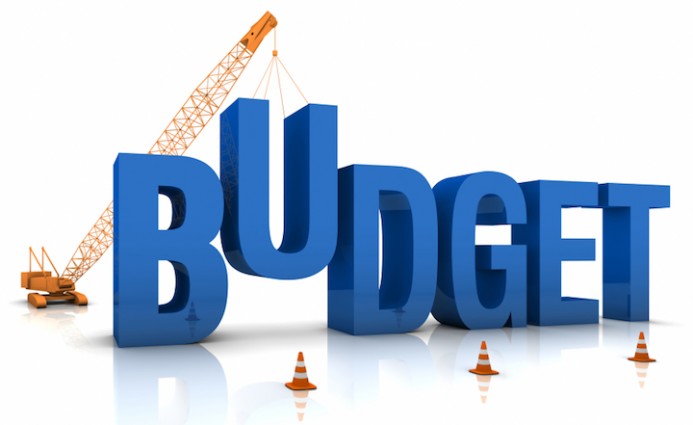 Aim: 	To show how a firm can anticipate the flow of cash in and out over a period of timeThese are very like the Household Budget Tables and Cash Flow Statements done in Junior Cert. They show the flow of cash in and out of a business. You have to work out Net Cash Inflow/Outflow, as well as the Opening and Closing Cash Balances.Basic Structure is outlined in the table below.Inflow – Outflow = Net Inflow/Net OutflowNet Inflow/Outflow + Opening Balance = Closing BalanceOpening Balance in first month and totalClosing Balance becomes next month’s Opening Balance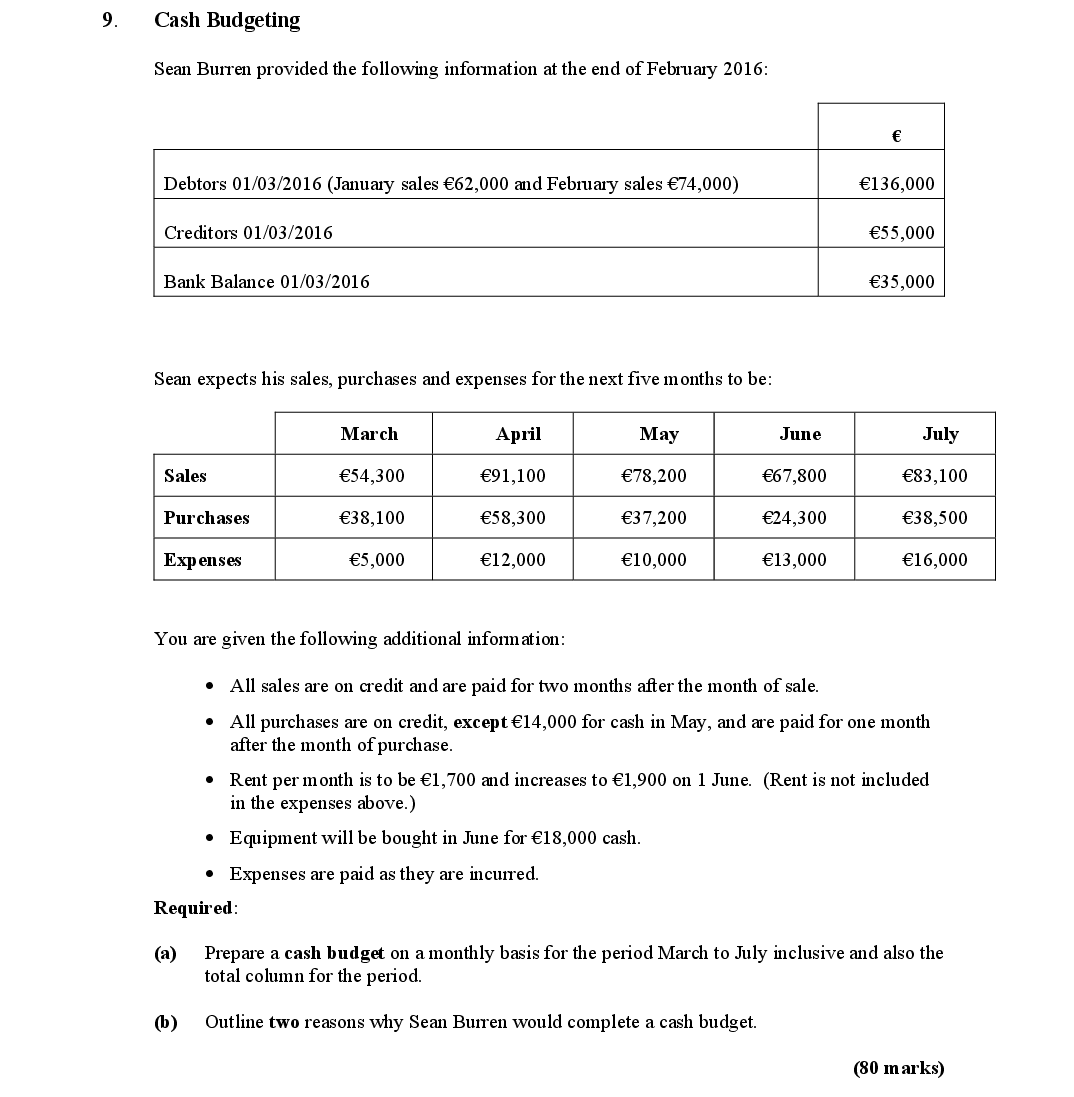 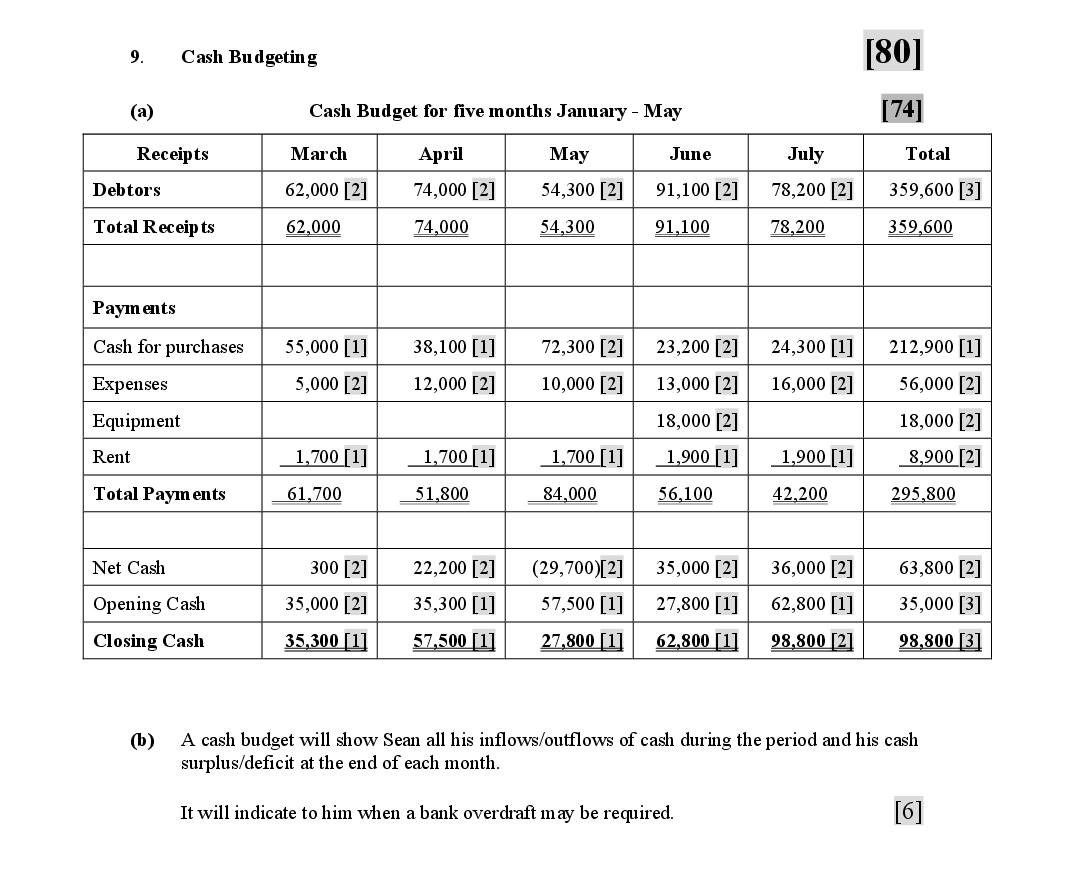 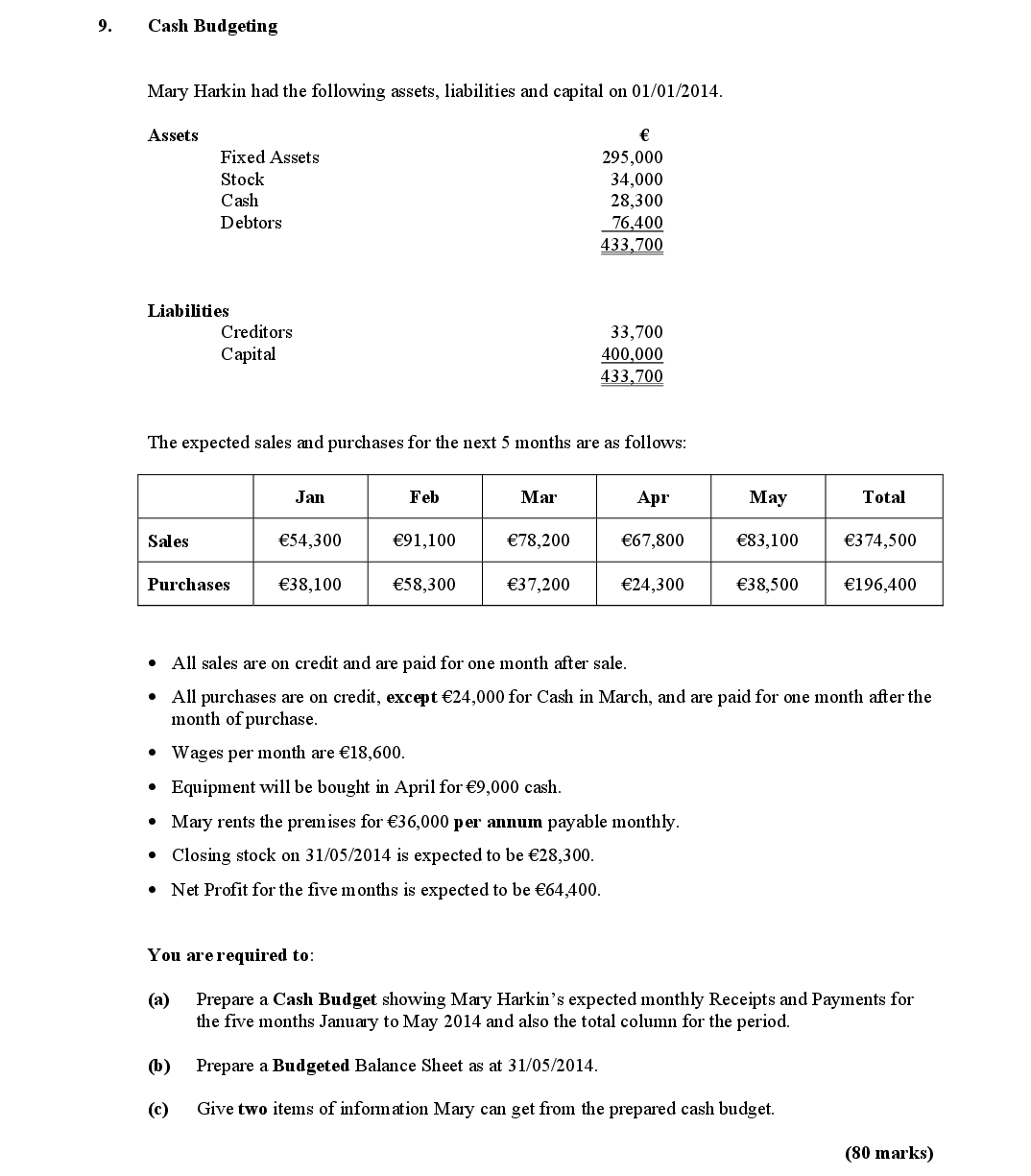 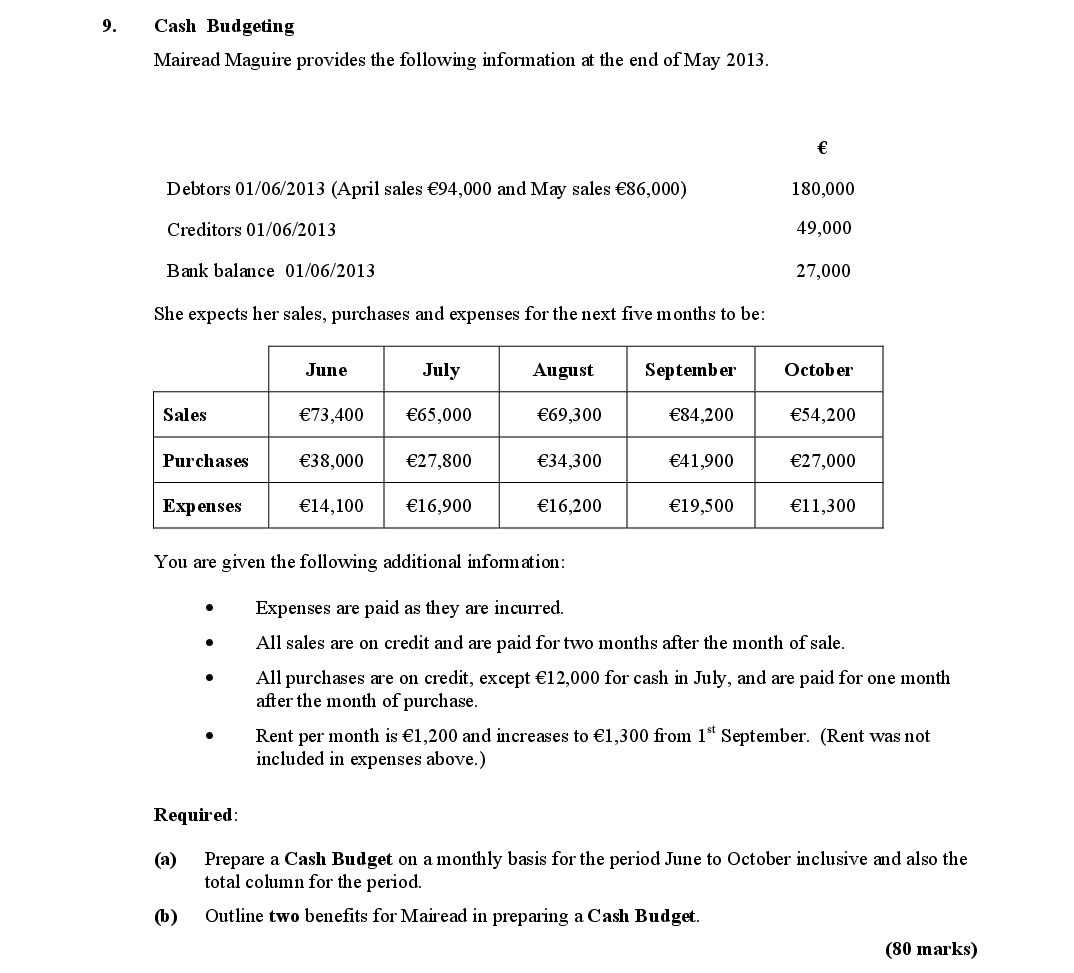 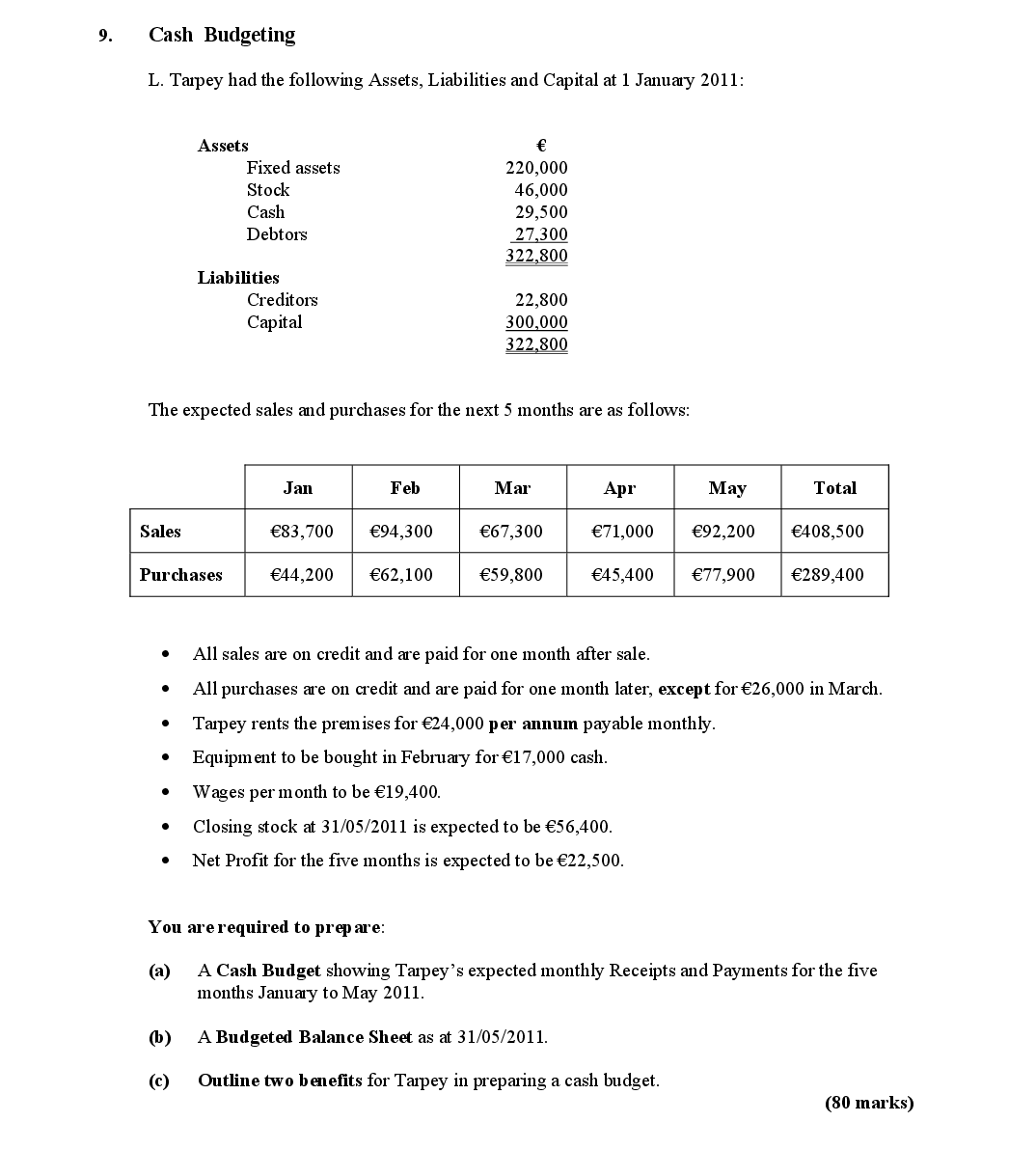 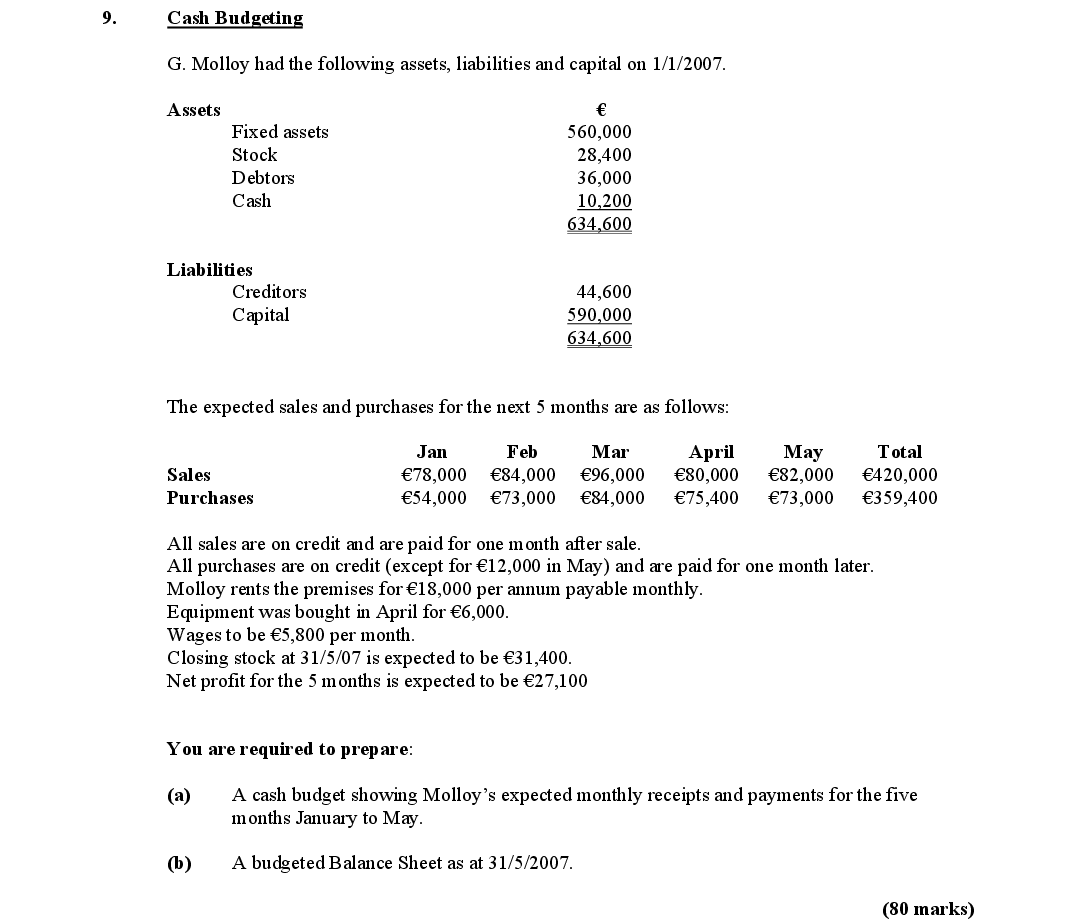 MarAprMayJuneJulyTotalInflowsOutflowsNet Inflow/OutflowOpening BalanceClosing Balance